Экологическая акция в ДОУ «Поможем птицам пережить зиму»       В нашем детском саду стартовала  акция  «Поможем птицам пережить зиму».     Цель акции – привлечь детей и взрослых к зимующим птицам, чтобы облегчить для них период зимовки, а также повысить уровень экологической активности населения. Зима для птиц -  самое трудное время года: много пернатых погибает от холода и голода. Птицы прилетают к нашим жилищам за помощью, и мы  должны помочь пережить зиму пернатым друзьям.      Подкормка зимующих птиц приносит пользу не  только пернатым друзьям, но и является значимой в обучении и воспитании детей. Дети через беседы, познавательные занятия  и наблюдения узнают о различных видах птиц своей местности, узнают характерные особенности внешнего вида и поведения. Учатся заботиться о них, испытывают радость от осознания того, что, подкармливая птиц, можно спасти их от гибели.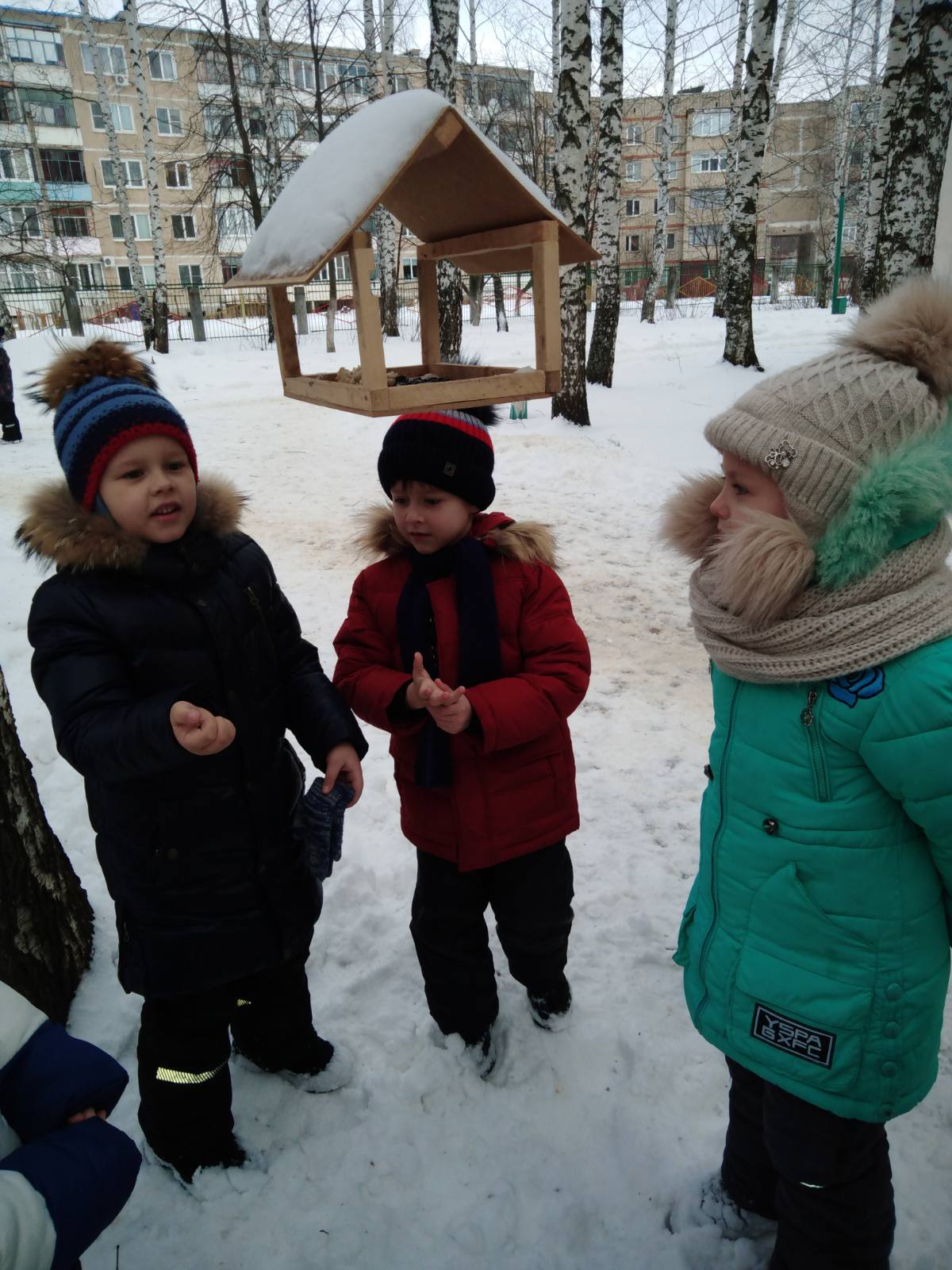 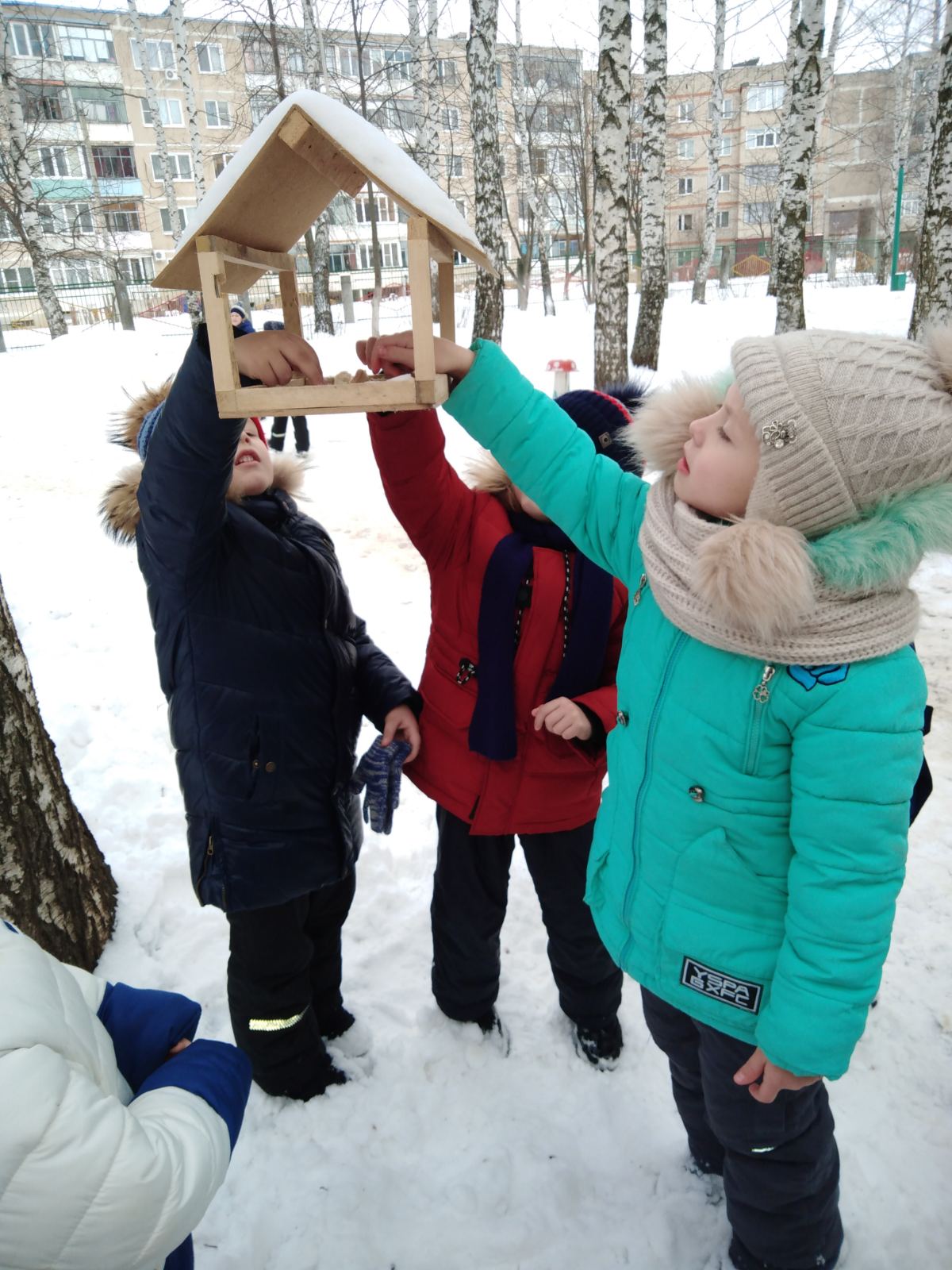 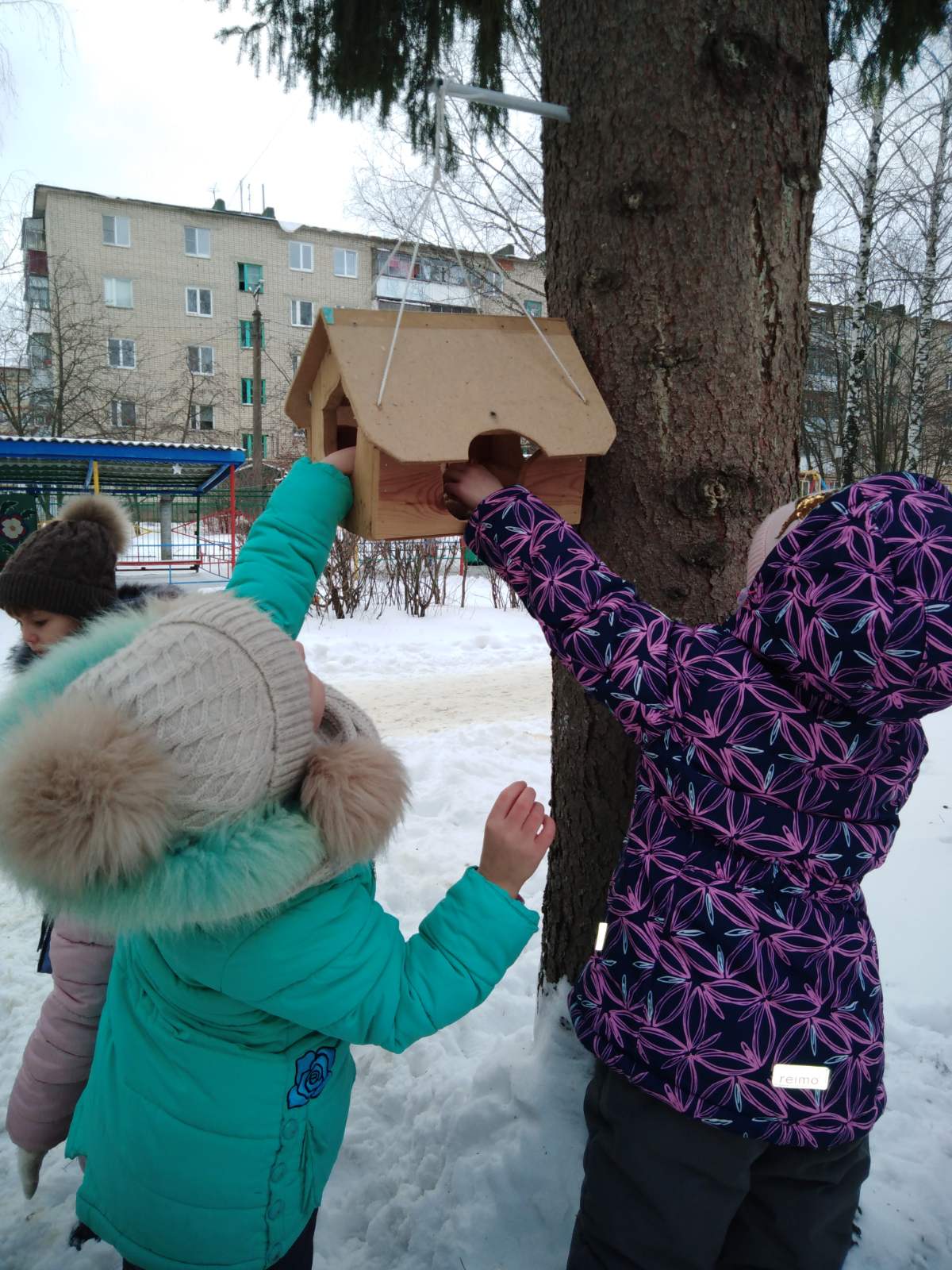 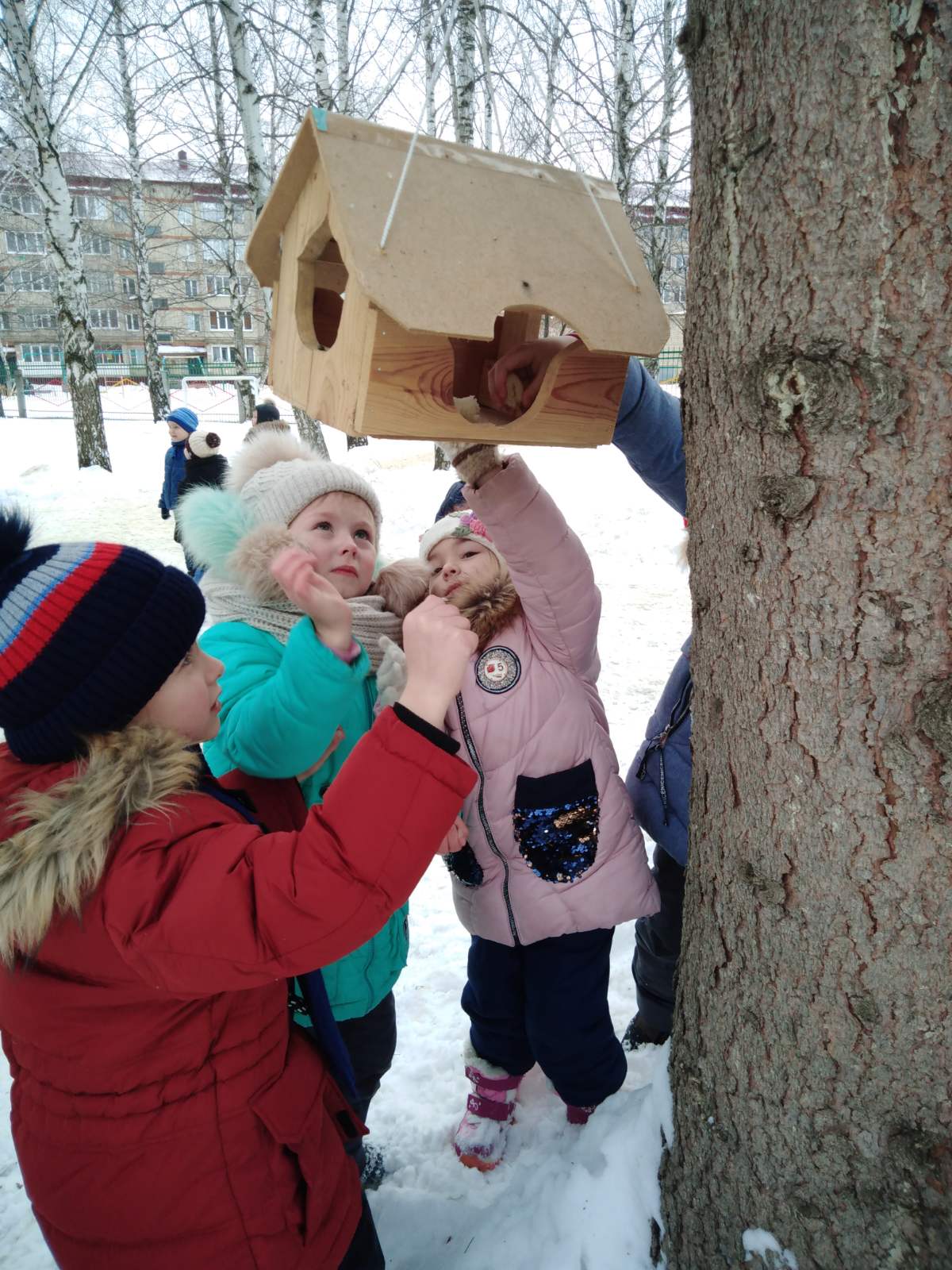 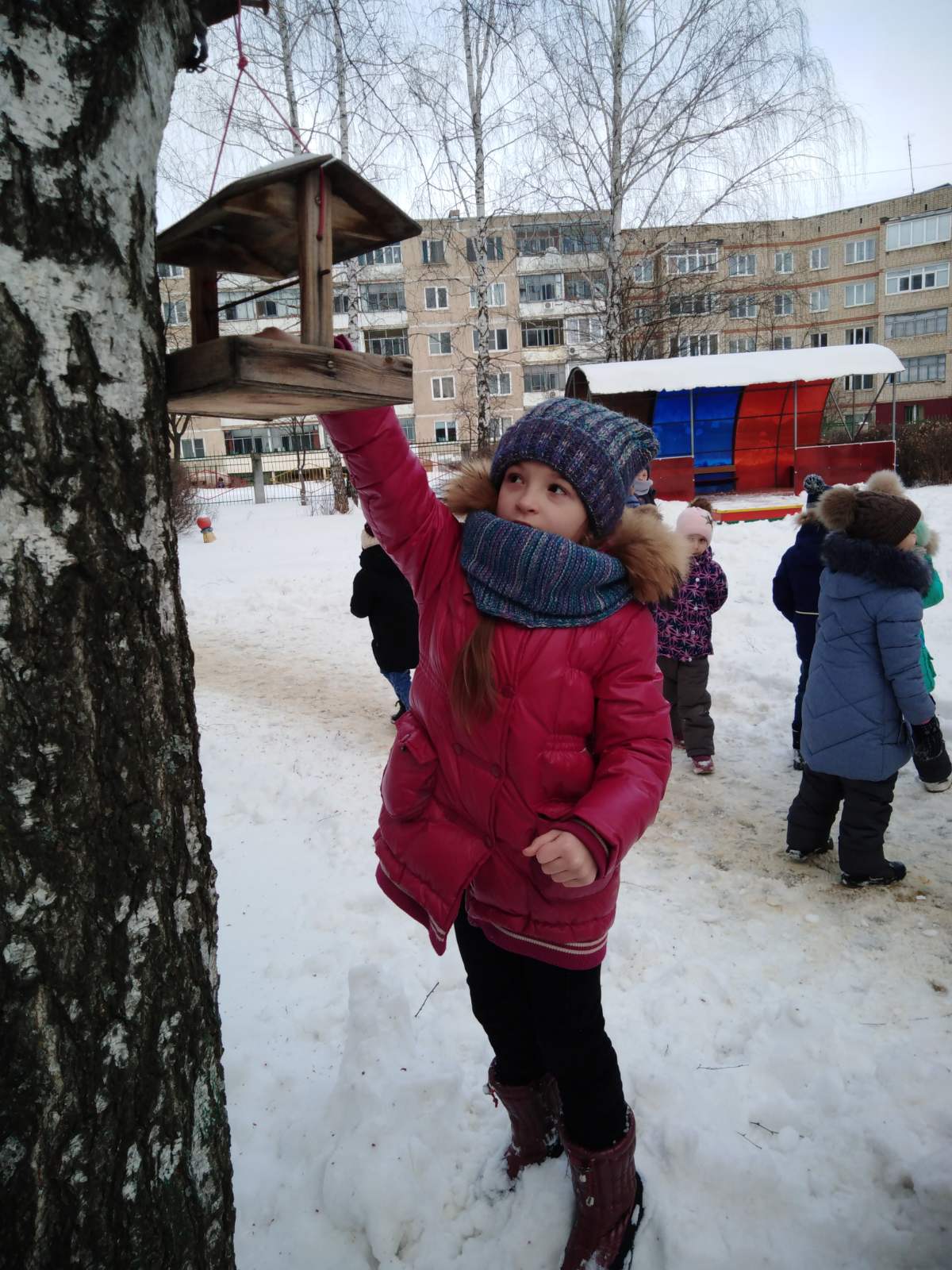 